                      CONTRATO DE ESTUDIOS	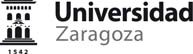 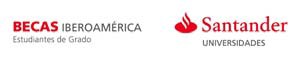 AÑO ACADÉMICO 2018-2019PROGRAMA DE ESTUDIOS EN EL EXTRANJEROAPELLIDOS Y NOMBRE DEL ESTUDIANTE:  		 TITULACIÓN:  	(Utilice una hoja separada si fuera necesario)MODIFICACIONES DEL PROGRAMA/ CONTRATO DE ESTUDIOS PROPUESTO(CUMPLIMÉNTESE SÓLO EN TAL CASO)(Utilice una hoja separada si fuera necesario)HORAS PRESENCIALES/ SEMANACÓDIGOASIGNATURADENOMINACIÓN DE LA ASIGNATURA EN LA UNIVERSIDAD DE DESTINOCÓDIGO ASIGNATURA UZDENOMINACIÓN DE LA ASIGNATURA DE LA UZCARGAECTSUNIVERSIDAD DE DESTINOConfirmamos la aprobación de este programa/contrato de estudios. Firma del Profesor Coordinador,UNIVERSIDAD DE DESTINOConfirmamos la aprobación de este programa/contrato de estudios. Firma del Profesor Coordinador,Firma del responsable del Centro:Nombre:......................................................................Fecha:..........................................................................Nombre:......................................................................Fecha:..........................................................................Nombre:....................................................Fecha: .......................................................contrato de estudios - página 1Universidad de Zaragoza (España)- http://www.unizar.esUniversidad de Zaragoza (España)- http://www.unizar.escódigo asignaturaDENOMINACIÓN DE LA ASIGNATURA EN LA UNIVERSIDAD DE DESTINOcódigo asignatura UZDENOMINACIÓN DE LA ASIGNATURA EQUIVALENTE DE LA UZSuprimida SAñadida Ahoras de clase/ semana------------------------------------FIRMA DEL ESTUDIANTEFECHA:………………………………………………………………………………………………..UNIVERSIDAD DE ORIGENConfirmamos la aprobación de este programa/contrato de estudios. Firma del Profesor Coordinador,Firma del responsable del Centro,Nombre:......................................................................Fecha:..........................................................................Nombre:....................................................Fecha: .......................................................UNIVERSIDAD DE DESTINOConfirmamos la aprobación de este programa/contrato de estudios. Firma del Profesor Coordinador,UNIVERSIDAD DE DESTINOConfirmamos la aprobación de este programa/contrato de estudios. Firma del Profesor Coordinador,Firma del responsable del Centro,Nombre:......................................................................Fecha:..........................................................................Nombre:......................................................................Fecha:..........................................................................Nombre:....................................................Fecha: .......................................................contrato de estudios - página 2Universidad de Zaragoza (España)- http://www.unizar.esUniversidad de Zaragoza (España)- http://www.unizar.es